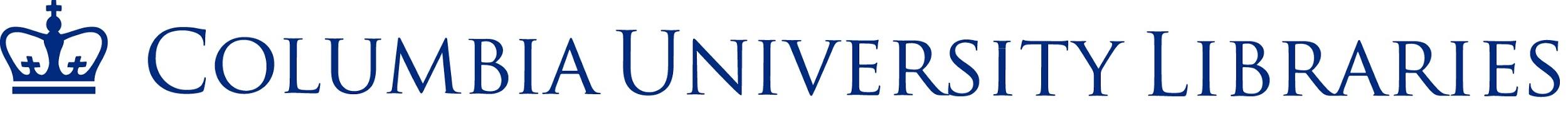 Agreement for Publication This Agreement for publication (Agreement) is between [XXX] (the Author) and [YYY] (the Journal), a publication owned by the Trustees of Columbia UniversityUpon acceptance by ___________ (the “Journal”), a publication owned by the Trustees of Columbia University, publication of the article, entitled [xxx] (the Article) is subject to the following terms and conditions:License to the Journal. The Author hereby licenses to the Journal the irrevocable, nonexclusive, and royalty-free rights as follows:1.1 	The Journal may publish the Article in any format, including electronic and print media. Specifically, this license includes the right to reproduce, publicly distribute and display, and transmit the Article or portions thereof in any manner, through any medium now in existence or developed in the future, including but not limited to print, electronic, and digital media, computerized retrieval systems, and other formats.1.2 The Journal may authorize third-party publishers, aggregators, and printers to publish the Article or to include the Article in databases or other services. [Examples of such third parties include Westlaw, Lexis, and EBSCO.]1.3 The Journal may without further permission from the Author transfer, assign, or sublicense the rights that the Journal has pursuant to this Agreement.1.4 In order to foster wider access to the Article for the benefit of knowledge sharing, the Author hereby grants to the Journal the authority to publish the Article with a Creative Commons “Attribution License 4.0 International Public License” found at https://creativecommons.org/licenses/by/4.0/legalcode1.5 The Journal may submit the Article to Academic Commons, Columbia University’s publicly accessible online research repository, in order to foster its open access availability to the research and scholarly community and to ensure its long-term preservation for future use and reuse. Academic Commons, or any successor initiative as determined by the Trustees of Columbia University, is licensed by the Author to reproduce, publicly distribute and display, and transmit the Article or portions thereof in digital form. 1.6	The author licenses to the Trustees of Columbia University, and any entity acting on the University's behalf, the right to make preservation copies of the article that are required to ensure its availability, identity, persistence, renderability, understandability, and authenticity over the long term.1.7 	The Journal reserves the right to reject the article submitted for publication and upon notice of rejection, the licenses granted in this agreement will terminate and will have no force and effect.2. Author’s Representations. The Author represents and warrants that: 2.1 The Author owns the copyright in the Article. 2.2 The Article has not been published before, constitutes the Author’s own original work, and does not violate, in whole or in part, any existing copyright. 2.3 The Author is responsible for ensuring that whether third party materials included in their work are used as a fair use and where the use is not assessed as a fair use, the Author will seek and obtain the permission of the rights holder(s) prior to submission. The Author is responsible for any associated costs.2.4 To the best of the Author’s knowledge and belief, the Article does not defame, invade the privacy of, violate the civil rights of, or otherwise infringe the rights of any person. 2.5 If the Author is a student, the Author hereby waives any privacy rights granted by FERPA or any other law, policy or regulation, with respect to this work, for the purpose of publication.2.6 The Author has full power to enter into this Agreement and to convey the rights herein granted. 2.7 If the Article has more than one author, each Author of the Article will sign a copy of this agreement.3. Editing of the Article. This Agreement is subject to the understanding that the ordinary editing processes of the Journal will be diligently pursued and that the Article will not be published by the Journal unless, in its final form, it is acceptable both to the Author and to the Journal.4. Jurisdiction. This Agreement shall be construed as a contract made under the laws of the State of New York, and copyright issues shall be governed by the federal law of the United States.5. Merger. This Agreement constitutes the sole expression of all understandings between the Author and the Journal with respect to the Journal's agreement to publish the Article. This Agreement will not be amended other than in writing between the parties.The Author:Signed: ________________________ Printed Name: ___________________ 		Date: _____________________ The Journal:Signed: ______________________ Title: ________________________ 			Date: _____________________